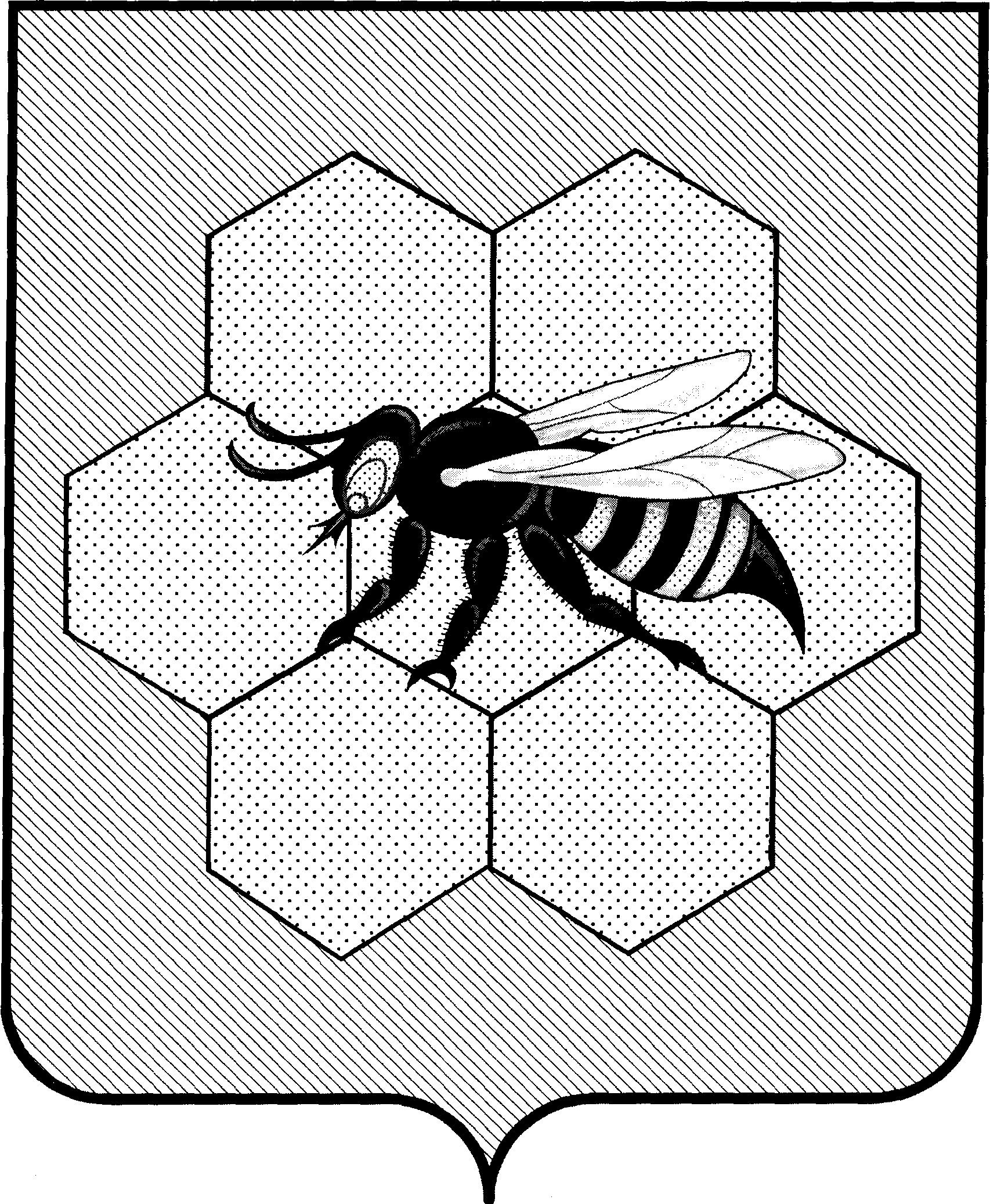 администрацияcельского поселенияПестравкамуниципального районаПестравский           Самарской области,446160, с. Пестравка, ул.50 лет Октября, 40Телефон: 2-13-44, 2-19-44; 2-14-32                              sppestravka@yandex.ru    ПОстановление           От_20.09.2022 г №_108_В соответствии с Федеральным законом № 8-ФЗ от 28.01.2009 года «Об обеспечении доступа к информации о деятельности государственных органов местного самоуправления», руководствуясь Федеральным Законом «Об общих принципах организации местного самоуправления в Российской Федерации» от 06.10.2003г № 131 – ФЗ и Уставом сельского поселения Пестравка, ПОСТАНОВЛЯЮ:1. Считать официальным сайтом администрации сельского поселения Пестравка муниципального района Пестравский Самарской области: www.adm-pestravka.ru.
2. Ответственным за обновление сайта назначить ведущего специалиста администрации сельского поселения Пестравка.3. Контроль за исполнением настоящего постановления оставляю за собой. И.о. Главы сельского поселенияПестравка                                                                                           А.В. Сорокин.Стрельникова Л.В. 8846 74 2 14 32Об официальном сайте администрации сельского поселения Пестравка муниципального района Пестравский Самарской области